 Resource 16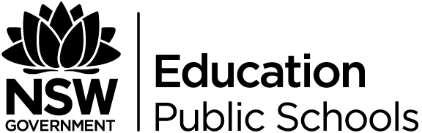 Weebly site to go with this Module and unit of work.Weebly site for Plath and Hughes